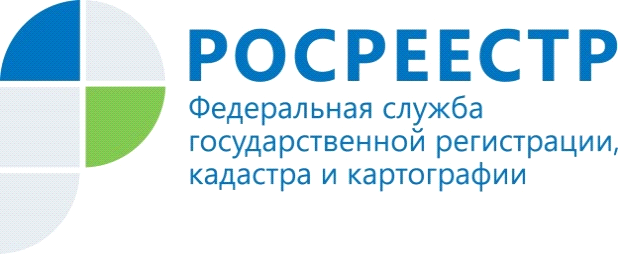 Ваше мнение очень важно для насВ мире существует много праздников, которые люди отмечают, исходя из своей принадлежности к той или иной социальной группе — День пенсионера, День влюбленных, День предпринимателя… Недавно этот список пополнился еще одним праздником — Международным днем клиента. Впервые он отмечался 19 марта 2010 год.В этот день есть возможность выразить признательность своим потребителям, отблагодарив их за сотрудничество. «Должен же быть день, когда мы можем поблагодарить своих клиентов за то, что они у нас есть!»  - говорили инициаторы создания праздника.В Международный день клиента мы хотим сказать СПАСИБО каждому нашему заявителю! Интересы наших клиентов являются главным ориентиром в нашей деятельности, приоритетом нашей работы.Мы всегда держим связь с заявителями и получаем от них обратную связь, а потом отрабатываем все оценки со всеми участниками процесса — оценки и отзывы клиентов нам крайне важны для понимания, что мы делаем хорошо, а где нам еще нужно подтянуться. Конструктивная критика – и не только конструктивная - дает нам возможность двигаться вперед, постоянно улучшая качество работы.Когда же наши сотрудники получают слова благодарности от наших заявителей, мы радуемся вместе с ними и благодарим за их заботу о клиенте. Заявители говорят СПАСИБО нам, а мы говорим СПАСИБО своим заявителям и напоминаем о возможности направить свои заявления, жалобы и предложения, связанные с деятельностью ведомства: на почтовый адрес Управления  (649000, Республика Алтай, г. Горно-Алтайск,                  ул. Строителей, д. 8), на адрес электронной почты (04_upr@rosreestr.ru), разместить на официальном сайте Росреестра (rosreestr.gov.ru), позвонив по телефону доверия (6-77-36), а также оставить обращения в книгах жалоб и предложений, размещенных в структурных подразделениях Управления.Ваше мнение очень важно для нас!Управление Федеральной службы   государственной регистрации, кадастра и картографии  по Республике Алтай